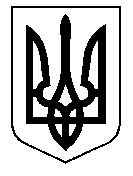 У К Р А Ї Н А Кам’янсько-Дніпровська міська радаКам’янсько-Дніпровського району Запорізької областіТридцять третя сесія восьмого скликанняР І Ш Е Н Н Я29 січня 2020 року           м. Кам’янка-Дніпровська                      № 99   Про передачу в оренду єдиного майнового комплексу комунального підприємства «Міський ринок об’єднаної територіальної громади» Кам’янсько-Дніпровської міської ради за адресою: Запорізька область, Кам'янсько-Дніпровський район, м. Кам’янка-Дніпровська, вул. Чкалова, 8уКеруючись статтями 26, 60 Закону України «Про місцеве самоврядування в Україні», Законом України «Про оренду державного та комунального майна», Постановою Кабінету Міністрів України від 10.08.1995 № 629 «Про затвердження Методики оцінки об’єктів оренди, викупу орендарем оборотних матеріальних засобів та Порядку надання в кредит орендареві коштів та цінних паперів», враховуючи рішення міської ради від 29 січня 2020 року № 21 «Про затвердження звіту про оцінку вартості єдиного майнового комплексу (основні засоби у вигляді необоротних та оборотних активів) КП «Міський ринок об’єднаної територіальної громади» Кам’янсько - Дніпровської міської ради за адресою: Запорізька область, Кам'янсько-Дніпровський район, м. Кам’янка-Дніпровська, вул. Чкалова, 8у», рішення міської ради від 27.11.2019 № 22 «Про затвердження висновку постійної комісії з питань комунальної власності, житлово-комунального господарства та благоустрою території міста про погодження умов договору оренди єдиного майнового комплексу комунального підприємства «Міський ринок об’єднаної територіальної громади» Кам’янсько-Дніпровської міської ради», висновок постійної комісії щодо визначення попиту щодо оренди ЄМК КП «Міський ринок ОТГ», заяву Товариства з обмеженою відповідальністю «Кам’янсько-Дніпровський міський ринок» від 25.10.2019 № 856/02-01-21 щодо передачі в оренду єдиного майнового комплексу комунального підприємства «Міський ринок об’єднаної територіальної громади» Кам’янсько-Дніпровської міської ради», лист ТОВ «Кам’янсько-Дніпровський міський ринок» вх. № 5011/02-01-21 від 03.12.2019 року «Про погодження умов висновку», по результатам вивчення попиту з метою підвищення ефективності використання комунального майна, забезпечення надходження коштів до міського бюджету Кам’янсько-Дніпровської міської об’єднаної територіальної громади за рахунок оренди об’єктів комунальної власності, розглянувши рекомендації постійної комісії міської ради з питань комунальної власності, житлово-комунального господарства та благоустрою території міста, міська рада ВИРІШИЛА:1. Передати в оренду єдиний майновий комплекс (основні засоби у вигляді необоротних та оборотних активів) комунального підприємства «Міський ринок об’єднаної територіальної громади» Кам’янсько - Дніпровської міської ради (ЄДРПОУ 42067570) за адресою: Запорізька область, Кам'янсько-Дніпровський район, м. Кам’янка-Дніпровська, вул. Чкалова, 8у товариству з обмеженою відповідальністю «Кам’янсько-Дніпровський міський ринок» (ЄДРПОУ 43306692) створеного загальними зборами трудового колективу КП «Міський ринок ОТГ» протокол № 1/2019 від 05.10.2019 року без проведення конкурсу, строком на 46 (сорок шість) років з орендною платою, визначеною відповідно до Методики, затвердженої постановою Кабінету Міністрів України від 10.08.1995 № 629 «Про затвердження Методики оцінки об’єктів оренди, викупу орендарем оборотних матеріальних засобів та Порядку надання в кредит орендареві коштів та цінних паперів».                                                        2. Договір оренди єдиного майнового комплексу комунального підприємства «Міський ринок об’єднаної територіальної громади» Кам’янсько-Дніпровської міської ради укласти після визначення ціни та затвердження акту оцінки єдиного майнового комплексу відповідно до Методики оцінки об’єктів оренди, викупу орендарем оборотних матеріальних засобів та Порядку надання в кредит орендареві коштів та цінних паперів.3. Уповноважити міського голову на підписання договору оренди після здійснення заходів щодо визначення розміру орендної плати.     4. Контроль за виконанням цього рішення покласти на постійну комісію міської ради з питань комунальної власності, житлово-комунального господарства та благоустрою території міста.Міський голова                  Володимир АНТОНЕНКО